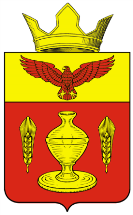 ВОЛГОГРАДСКАЯ ОБЛАСТЬ
ПАЛЛАСОВСКИЙ МУНИЦИПАЛЬНЫЙ РАЙОН
АДМИНИСТРАЦИЯ ГОНЧАРОВСКОГО СЕЛЬСКОГО ПОСЕЛЕНИЯ   ПОСТАНОВЛЕНИЕот 18 апреля 2014года                     п.Золотари                               №30 Об утверждении Положения о порядкеи сроках применения взысканийк муниципальным служащимза коррупционные правонарушенияВ соответствии с Трудовым кодексом Российской Федерации, Федеральным законом от 06.10.2003 №131-ФЗ «Об общих принципах организации местного самоуправления в Российской Федерации», Федеральным законом от 02.03.2007 №25-ФЗ «О муниципальной службе в Российской Федерации», Федеральным законом от 25.12.2008 №273-ФЗ «О противодействии коррупции», Законом Волгоградской области от 11.02.2008 №1626-ОД «О некоторых вопросах муниципальной службы в Волгоградской области», Уставом (наименование муниципального образования) администрация (наименование) постановляет:ПОСТАНОВЛЯЕТ:1. Утвердить Положение о порядке и сроках применения взысканий к муниципальным служащим за коррупционные правонарушения.2. Контроль за исполнением настоящего постановления оставляю за собой.3. Настоящее постановление вступает в силу со дня его официального опубликования.Глава ГончаровскогоСельского поселения ________________________ К.У.НуркатовРег30\2014Приложение к постановлению №30 от 18 апреля 2014г.ПОЛОЖЕНИЕо порядке и сроках применения взысканий к муниципальным служащим за коррупционные правонарушения1. За несоблюдение муниципальным служащим ограничений и запретов, требований о предотвращении или об урегулировании конфликта интересов и неисполнение обязанностей, установленных в целях противодействия коррупции Федеральным законом от 02.03.2007 №25-ФЗ «О муниципальной службе в Российской Федерации», Федеральным законом от 25.12.2008 №273-ФЗ «О противодействии коррупции» и другими федеральными законами, налагаются взыскания согласно ст. 27 Федерального закона 02.03.2007 №25-ФЗ «О муниципальной службе в Российской Федерации» в виде: замечания, выговора или увольнения по соответствующим основаниям.2. Муниципальный служащий подлежит увольнению в связи с утратой доверия в случаях:- непредставления сведений о своих доходах, об имуществе и обязательствах  имущественного характера, а также о доходах, об имуществе и обязательствах имущественного характера своих супруги (супруга) и несовершеннолетних детей в случае, если представление таких сведений обязательно, либо представления заведомо недостоверных или неполных сведений;- непринятия муниципальным служащим, являющимся стороной конфликта интересов, мер по предотвращению или урегулированию конфликтов интересов;- непринятия муниципальным служащим, являющимся представителем нанимателя, которому стало известно о возникновении у подчиненного ему муниципального служащего личной заинтересованности, которая приводит или может привести к конфликту интересов, мер по предотвращению или урегулированию конфликта интересов.3. До применения взыскания за коррупционные  правонарушения проводится проверка в соответствии с Федеральным законом от 02.03. 2007 №25-ФЗ «О муниципальной службе в Российской Федерации» От муниципального служащего должно быть затребовано письменное объяснение. Если по истечении двух рабочих дней указанное объяснение муниципальным служащим не предоставлено, то составляется соответствующий акт. Не предоставление муниципальным служащим объяснения не является препятствием для применения дисциплинарного взыскания.4. Взыскания, указанные в пункте 1 настоящего Положения, применяются главой муниципального образования на основании:1) доклада о результатах проверки, проведенной уполномоченным должностным лицом администрации муниципального образования;2) рекомендации комиссии по соблюдению требований к служебному поведению и урегулированию конфликта интересов в администрации муниципального образования, в случае, если доклад о результатах проверки направлялся в комиссию;3) объяснений муниципального служащего;4) иных материалов.5. При применении взысканий, указанных в пункте 1 настоящего Положения, учитываются характер совершенного муниципальным служащим коррупционного правонарушения, его тяжесть, обстоятельства, при которых оно совершено, соблюдение муниципальным служащим других ограничений и запретов, требований о предоставлении или об урегулировании конфликта интересов и исполнение им обязанностей, установленных в целях противодействия коррупции, а также предшествующие результаты исполнения муниципальным служащим своих должностных обязанностей.6. Взыскания, указанные в пункте 1 настоящего Положения, применяются не позднее одного месяца со дня поступления информации о совершении муниципальным служащим коррупционного правонарушения, не считая периода временной нетрудоспособности муниципального служащего, пребывания его в отпуске, а также времени проведения проверки и рассмотрения её материалов комиссией. При этом взыскание не может быть применено позднее шести месяцев со дня совершения коррупционного правонарушения.7. Копия распоряжения главы муниципального образования о применении к муниципальному служащему взыскания с указанием коррупционного правонарушения и нормативных правовых актов, положения которых ими нарушены, или об отказе в применении к муниципальному служащему такого взыскания с указанием мотивов вручается под роспись в течение трех рабочих дней со дня издания соответствующего распоряжения, не считая времени отсутствия его на работе.Копия акта о наложении взыскания за коррупционные правонарушения приобщается к личному делу муниципального служащего.8. Муниципальный служащий вправе обжаловать взыскание в государственную трудовую инспекцию либо в судебном порядке.9. Если в течение года со дня применения взыскания за коррупционное правонарушение муниципальный служащий не был подвергнут новому дисциплинарному взысканию, он считается не имеющим взыскания.